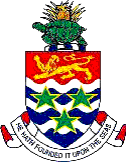 Parliament of the Cayman IslandsPRIVATE MEMBER’S MOTION NO.       /2022-2023Motion on     LACK OF CONFIDENCE IN THE SPEAKERWHEREAS following the General Elections on April 14, 2021 the Hon. McKeeva Bush OBE, JP was elected as Speaker of the Parliament of the Cayman Islands on April 21, 2021;AND WHEREAS prior to the General Elections the Speaker pleaded guilty before  the Summary Court on December 3, 2020 to two charges of assault and one charge of disorderly conduct and was sentenced on December 21, 2020 to 2 months imprisonment, which sentence was suspended for two years, to expire in December 2022; AND WHEREAS the recent reported misconduct by the Speaker at a Government cocktail reception  at the Ritz Carlton has resulted in an investigation by the Royal Cayman Islands Police Service, and has been reported in the local and international press; AND WHEREAS given the recent reported incidents  the Governor, the Premier, and the Leader of the Opposition have all publicly called on the Speaker to resign from the role; AND WHEREAS in a letter dated September 15, 2022 the Premier advised the Speaker that “It is clear that your conduct is inconsistent with the integrity and decorum required of the Speaker of the House of Parliament of the Cayman Islands. It is my strong view, a view shared by many, that it is now in the best interests of the people of the Cayman Islands if you were to tender your resignation as Speaker on or before 5pm September 23, 2022”. AND WHEREAS the deadline imposed by the Premier for the resignation of the Speaker has passed and the Premier has so far initiated no public action to cause the Speaker to resign or be removed;AND WHEREAS the Speaker has a history of similar incidents;BE IT NOW THEREFORE RESOLVED THAT Parliament does declare a lack of confidence in the Speaker, the Hon. McKeeva Bush OBE JP.Moved By:   __________________Hon.  Roy McTaggart, MPElected Member for George Town EastSeconded By:  __________________Ms. Barbara Conolly, MPElected Member for George Town SouthReceived in the Office of the Clerk this   30th day of  September 2022.Passed/Rejected by the Cayman Islands Parliament this  ___ day of                , 20__     .				Clerk of Parliament